Сегодня 28.09.2022 работниками ММООО ЖКХв с.Васильевка была проведена работа по замене глубинного насоса.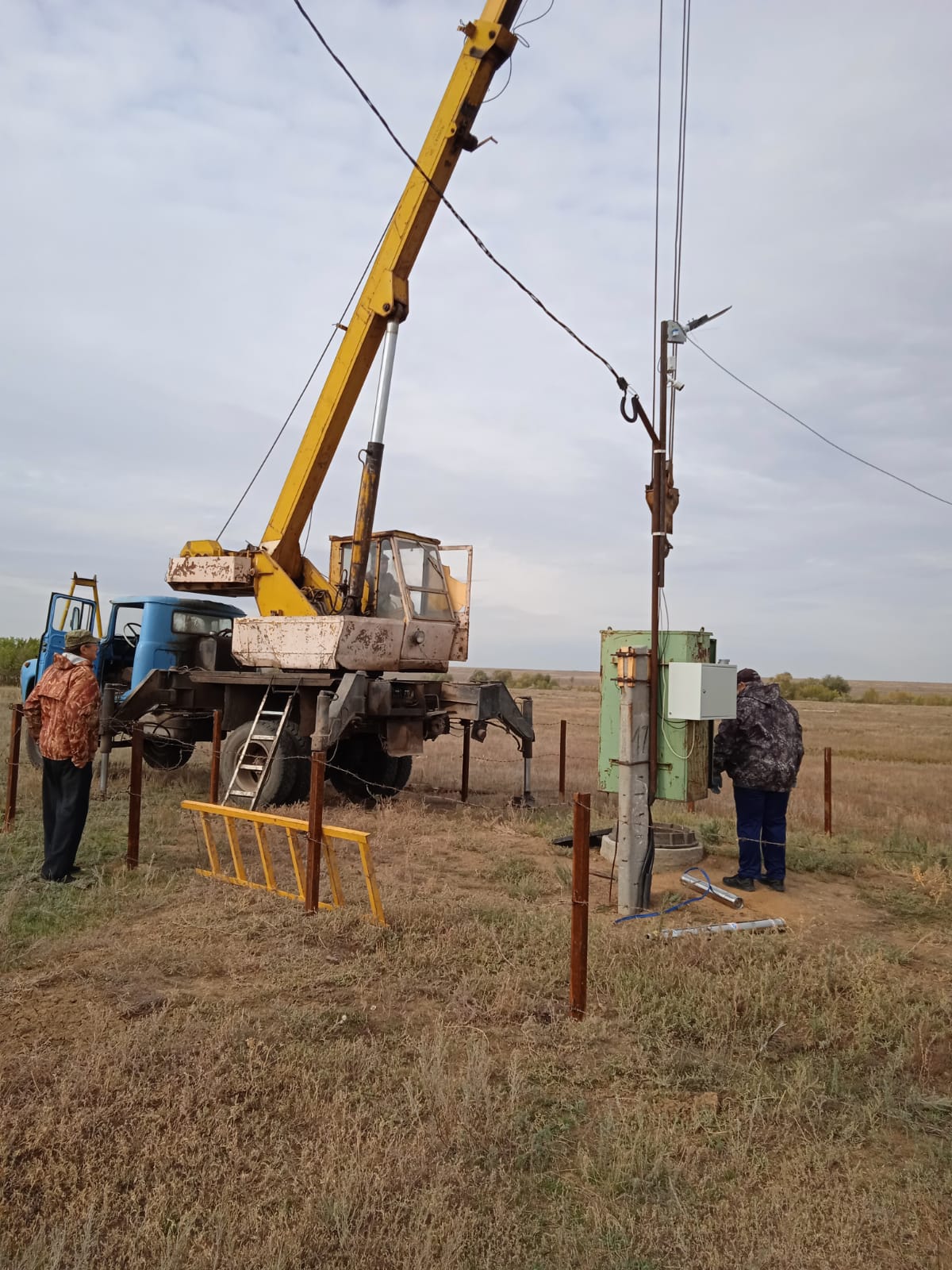 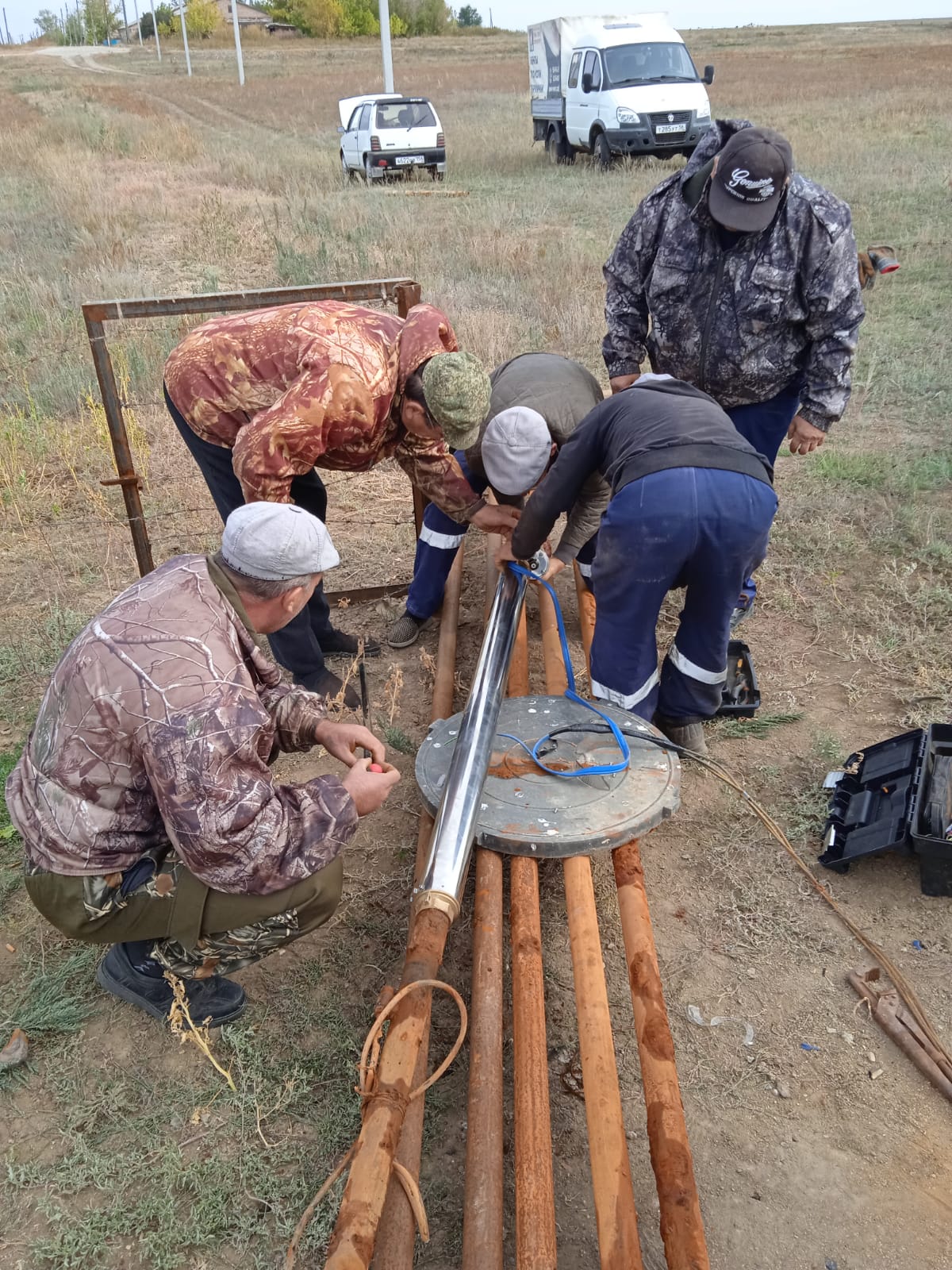 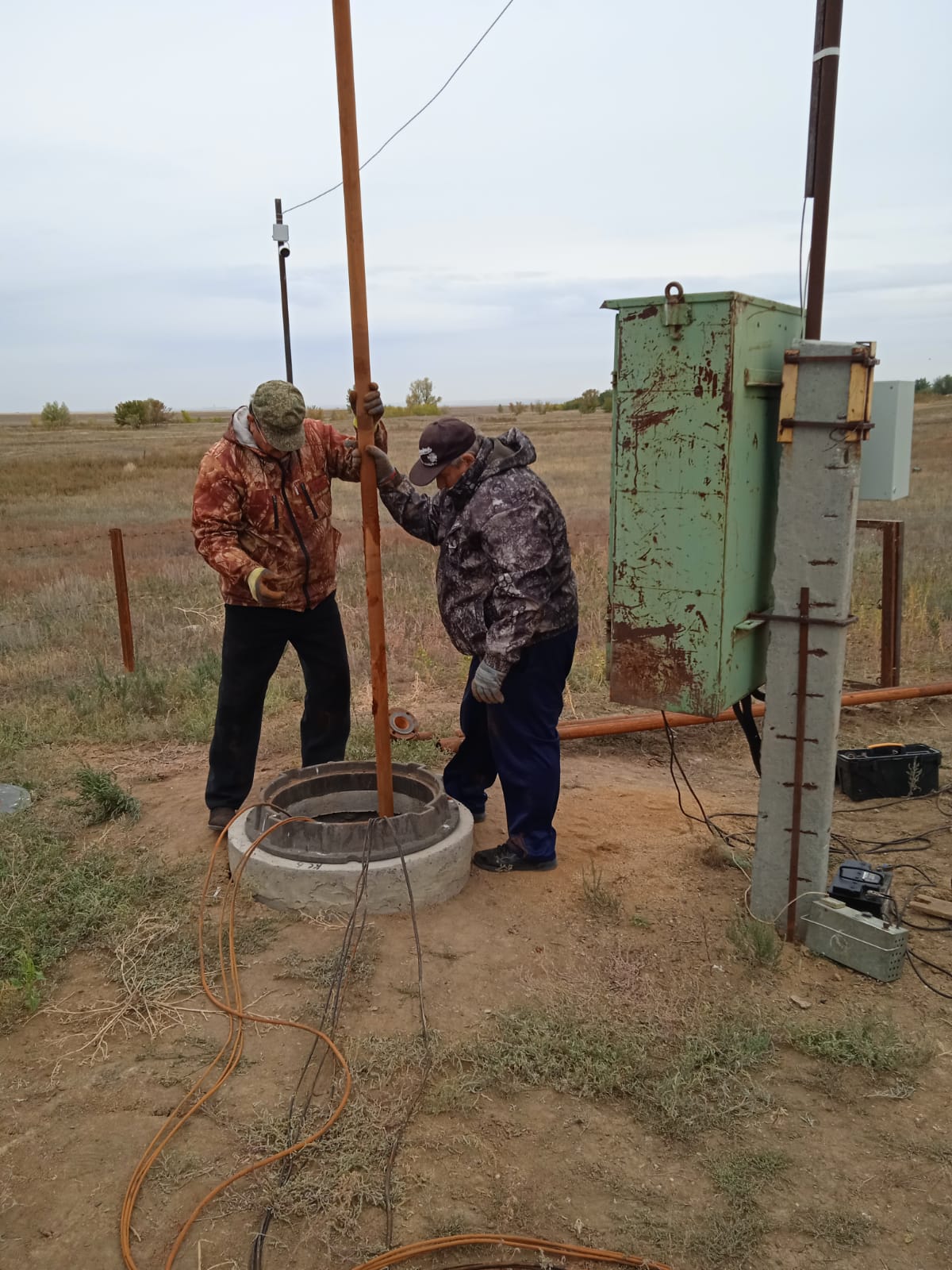 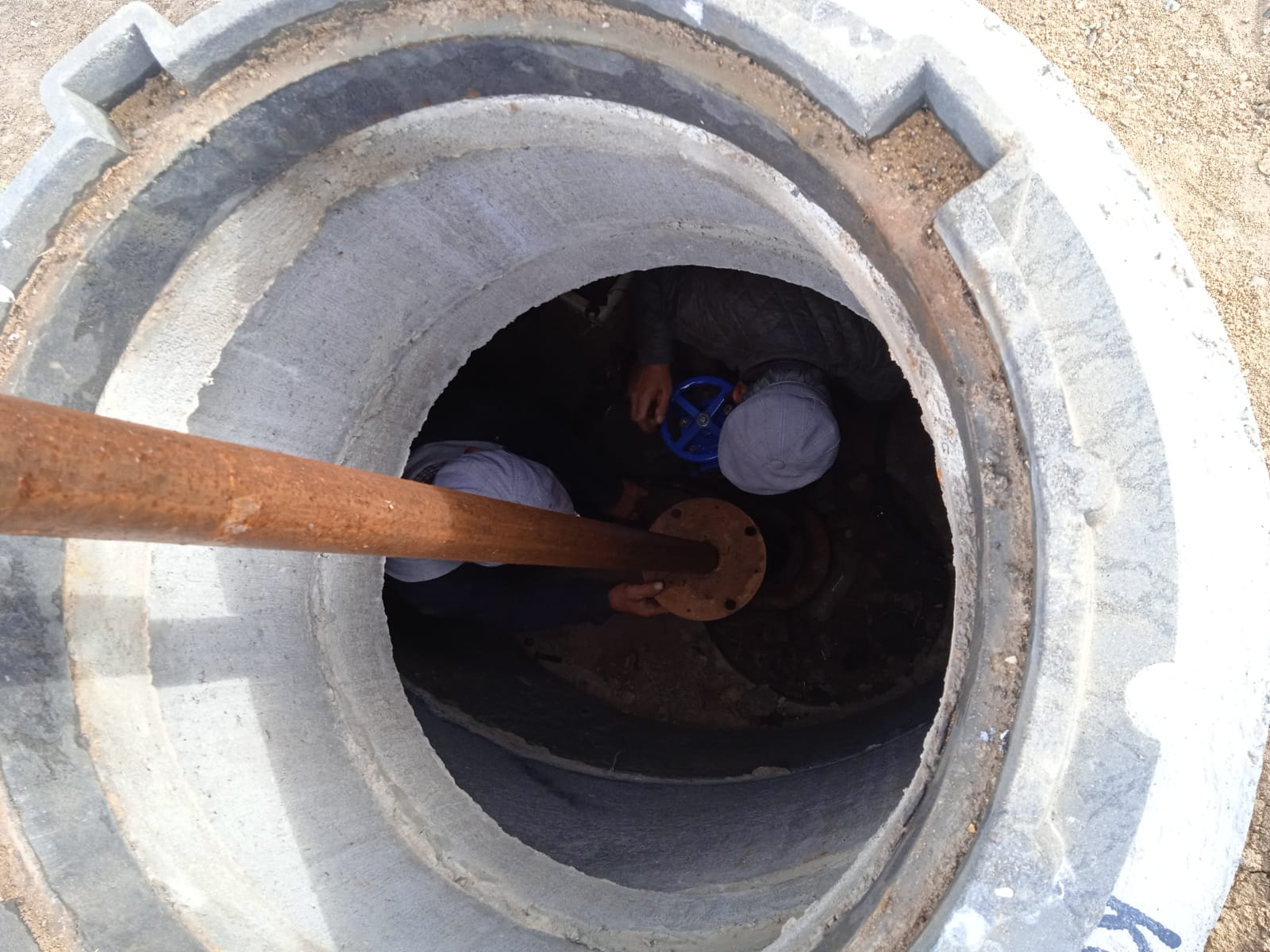 